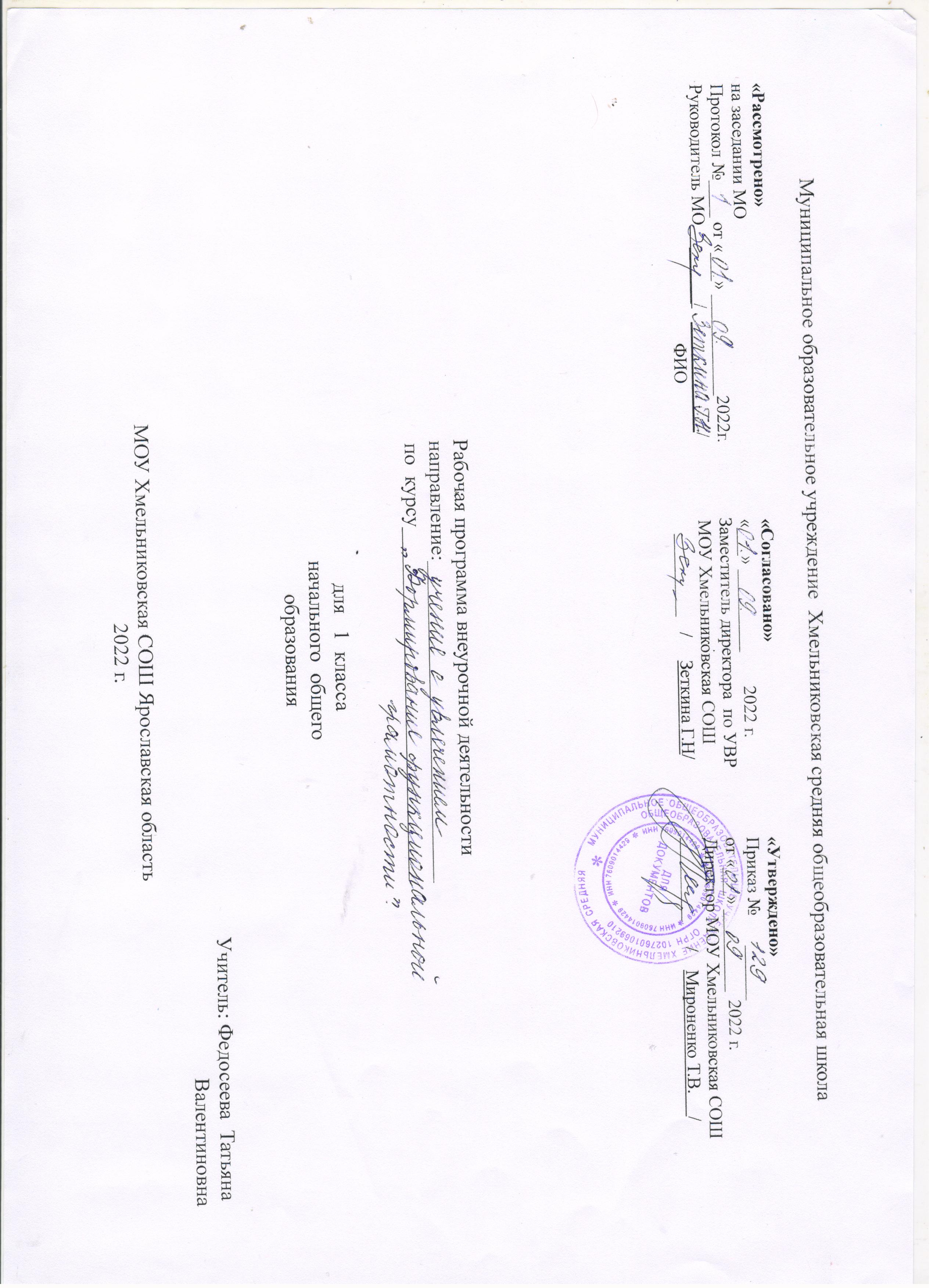 ПРОГРАММА КУРСА«Функциональная грамотность» Пояснительная запискаПрограмма курса внеурочной деятельности для первого класса «Функциональная грамотность» разработана в соответствии с требованиями Федерального государственного образовательного стандарта начального общего образования, требованиями к основной образовательной программе начального общего образования. Программа «Функциональная грамотность» учитывает возрастные, общеучебные и психологические особенности младшего школьника. Цель программы: создание условий для развития функциональной грамотности. Программа разбита на четыре блока: «Читательская грамотность», «Математическая грамотность», «Финансовая грамотность» и «Естественно-научная грамотность».Целью изучения блока «Читательская грамотность» является развитие способности учащихся к осмыслению письменных текстов и рефлексии на них, использования их содержания для достижения собственных целей, развития знаний и возможностей для активного участия в жизни общества. Оценивается не техника чтения и буквальное понимание текста, а понимание и рефлексия на текст, использование прочитанного для осуществления жизненных целей.Целью изучения блока «Математическая грамотность» является формирование у обучающихся способности определять и понимать роль математики в мире, в котором они живут, высказывать хорошо обоснованные математические суждения и использовать математику так, чтобы удовлетворять в настоящем и будущем потребности, присущие созидательному, заинтересованному и мыслящему гражданину.Целью изучения блока «Финансовая грамотность» является развитие экономического образа мышления, воспитание ответственности и нравственного поведения в области экономических отношений в семье, формирование опыта применения полученных знаний и умений для решения элементарных вопросов в области экономики семьи.Целью изучения блока «Естественно-научная грамотность» является формирование у обучающихся способности использовать естественно-научные знания для выделения в реальных ситуациях проблем, которые могут быть исследованы и решены с помощью научных методов, для получения выводов, основанных на наблюдениях и экспериментах. Эти выводы необходимы для понимания окружающего мира и тех изменений, которые вносит в него деятельность человека, а также для принятия соответствующих решений.Программа курса внеурочной деятельности «Функциональная грамотность» предназначена для реализации в 1 классе начальной школы и рассчитана на 33 часа (при 1 часе в неделю).Учитель может варьировать, чередовать последовательность проведения занятий по своему усмотрению.Для повышения мотивации изучения курса и с учетом возрастных особенностей первоклассников для занятий используются сюжеты авторских и русских народных сказок.Содержание программыЧитательская грамотность: анализ текстов авторских и русских народных сказок, составление характеристики героев прочитанных произведений, деление текстов на части, составление картинного плана, ответы по содержанию прочитанных произведений, эмоциональная и личностная оценка прочитанного.Математическая грамотность: счет предметов в пределах 10, составление числовых выражений и нахождение их значений, состав чисел первого и второго десятка, задание на нахождение суммы; задачи на нахождение части числа, задачи на увеличение и уменьшение числа на несколько единиц, чтение и заполнение таблиц, круговых диаграмм, ложные и истинные высказывания.Финансовая грамотность: деньги, финансы, покупка, товар, обмен, бартер, услуги платные и бесплатные, доход, прибыль, банк, реклама, цена, количество, стоимость.Естественно-научная грамотность: наблюдения и простейшие эксперименты с яблоком, воздушным шариком, зеркалом и апельсином; воздух и его свойства, соль и её свойства, вода и её свойства, три состояния воды, плавучесть предметов, отражение.Планируемые результаты освоения курсаПрограмма обеспечивает достижение первоклассниками следующих личностных, метапредметных результатов.Личностные результаты изучения курса:– осознавать себя как члена семьи, общества и государства: участие в обсуждении финансовых проблем семьи, принятие решений о семейном бюджете; –  овладевать начальными навыками адаптации в мире финансовых отношений: сопоставление доходов и расходов, простые вычисления в области семейных финансов; –  осознавать личную ответственность за свои поступки;– уметь сотрудничать со взрослыми и сверстниками в разных игровых и реальных ситуациях. Метапредметные результаты изучения курса: Познавательные:– осваивать способы решения проблем творческого и поискового характера: работа над проектами и исследования; – использовать различные способы поиска, сбора, обработки, анализа и представления информации;– овладевать логическими действиями сравнения, обобщения, классификации, установления аналогий и причинно-следственных связей, построения рассуждений, отнесения к известным понятиям; – использовать знаково-символические средства, в том числе моделирование;– ориентироваться в своей системе знаний: отличать новое от уже известного;– делать предварительный отбор источников информации: ориентироваться в потоке информации;– добывать новые знания: находить ответы на вопросы, используя учебные пособия, свой жизненный опыт и информацию, полученную от окружающих;– перерабатывать полученную информацию: сравнивать и группировать объекты;– преобразовывать информацию из одной формы в другую.Регулятивные:– проявлять познавательную и творческую инициативу; – принимать и сохранять учебную цель и задачу;– планировать ее реализацию, в том числе во внутреннем плане;– контролировать и оценивать свои действия, вносить соответствующие коррективы в их выполнение;– уметь отличать правильно выполненное задание от неверного;– оценивать правильность выполнения действий: знакомство с критериями оценивания, самооценка и взаимооценка.Коммуникативные:– адекватно передавать информацию, выражать свои мысли в соответствии с поставленными задачами и отображать предметное содержание и условия деятельности в речи;– доносить свою позицию до других: оформлять свою мысль в устной и письменной речи (на уровне одного предложения или небольшого текста);– слушать и понимать речь других;– совместно договариваться о правилах работы в группе;– учиться выполнять различные роли в группе (лидера, исполнителя, критика).Предметные результаты изучения блока «Читательская грамотность»:– способность понимать, использовать, оценивать тексты, размышлять о них и заниматься чтением для того, чтобы достигать своих целей, расширять свои знания и возможности, участвовать в социальной жизни.Предметные результаты изучения блока «Математическая грамотность»:– способность формулировать, применять и интерпретировать математику в разнообразных контекстах;– способность проводить математические рассуждения;– способность использовать математические понятия, факты, чтобы описать, объяснить и предсказать явления; – способность понимать роль математики в мире, высказывать обоснованные суждения и принимать решения, которые необходимы конструктивному, активному и размышляющему человеку.Предметные результаты изучения блока «Финансовая грамотность»:– понимание и правильное использование экономических терминов; – представление о роли денег в семье и обществе; – умение характеризовать виды и функции денег;– знание источников доходов и направлений расходов семьи; – умение рассчитывать доходы и расходы и составлять простой семейный бюджет; – определение элементарных проблем в области семейных финансов и путей их решения; – проведение элементарных финансовых расчётовПредметные результаты изучения блока «Естественно-научная грамотность»:– способность осваивать и использовать естественно-научные знания для распознания и постановки вопросов, для освоения новых знаний, для объяснения естественно-научных явлений и формулирования основанных на научных доказательствах выводов;– способность понимать основные особенности естествознания как формы человеческого познания.Оценка достижения планируемых результатовОбучение ведется на безотметочной основе.Для оценки эффективности занятий можно использовать следующие показатели:степень помощи, которую оказывает учитель учащимся при выполнении заданий;поведение детей на занятиях: живость, активность, заинтересованность обеспечивают положительные результаты;результаты выполнения тестовых заданий и заданий из конкурса эрудитов, при выполнении которых выявляется, справляются ли ученики с ними самостоятельно;косвенным показателем эффективности занятий может быть повышение качества успеваемости по математике, русскому языку, окружающему миру, литературному чтению и др.                                        Тематическое планирование№ п/пТемаПредметизученияФормируемые уменияДатаДатаБлок «Читательская грамотность»Блок «Читательская грамотность»Блок «Читательская грамотность»Блок «Читательская грамотность»Блок «Читательская грамотность»1.Виталий Бианки. Лис и мышонокСодержание сказки.Качество: осторожность, предусмотрительность.– Определять жанр произведения;– называть героев сказки;– дополнять предложения, пользуясь информацией из текста;– давать характеристику героям;– определять последовательность событий и рассказывать сказку;– составлять из частей пословицы и определять их соответствие произведению;– различать научно-познавательный текст и художественный;– определять, чему учит сказка.8. 09. 228. 09. 222.Русская народная сказка. Мороз и заяцСодержание сказки.Качество: выносливость, упорство.– Определять национальную принадлежность сказки по информации в заголовке занятия;– отвечать на вопросы по содержанию сказки без опоры на текст;– давать характеристику героям сказки;– наблюдать над синонимами как близкими по значению словами (без введения понятия);– делить текст на части в соответствии с предложенным планом;– объяснять значение устойчивых выражений (фразеологизмов);– сопоставлять графическую информацию со сведениями, полученными из научно-познавательного текста;– устанавливать истинность и ложность высказываний;– подбирать из текста слова на заданную тему;– определять, чему можно научиться у героя сказки;– строить связное речевое высказывание в соответствии с учебной задачей.15. 09. 2215. 09. 223.Владимир Сутеев. Живые грибыСодержание сказки.Качество: трудолюбие.– Давать характеристику героям;– дополнять предложения на основе сведений из текста;– определять последовательность событий и рассказывать сказку;– составлять вопросы по содержанию сказки;– на основе сведений из научно-познавательного текста выбирать верные высказывания.22. 09. 2222. 09. 224Геннадий Цыферов. Петушок и солнышкоСодержание сказки.Качество: вежливость, умение признавать свои ошибки.– Определять вид сказки;– называть героев сказки, находить среди них главного героя;– определять принадлежность реплик персонажам сказки (без опоры на текст);– определять последовательность событий сказки;– находить необходимую информацию в тексте;– определять, на какие вопросы можно получить ответы из прочитанного текста;– соотносить события и поступки, описанные в сказке, с событиями собственной жизни, давать им оценку;– объяснять смысл пословиц, соотносить пословицы с прочитанной сказкой;– строить связное речевое устное или письменное высказывание в соответствии с учебной задачей;– определять, чему учит сказка.29. 09. 2229. 09. 225.Михаил Пляцковский. Урок дружбыСодержание сказки.Дружба, жадность.– Определять лексическое значение слова;– анализировать содержание текста и составлять план;– определять по рисунку содержание отрывка из текста;– давать характеристику героям;– понимать, чему учит сказка;– составлять из частей пословицы и определять их соответствие произведению;– фантазировать и придумывать продолжение сказки.6. 10. 226. 10. 226Грузинская сказка. Лев и заяцСодержание сказки.Качество: смекалка, находчивость, хитрость, глупость.– Определять жанр произведения;– называть героев сказки;– выбирать изображение, подходящее для иллюстрации героя сказки;– давать характеристику персонажам сказки;– наблюдать над словами близкими и противоположными по смыслу;– соотносить иллюстрации с событиями, описанными в сказке, с опорой на текст;– отвечать на вопросы по содержанию сказки;– определять, на какие вопросы можно получить ответы из прочитанного текста, находить ответы в тексте;– строить связное речевое устное или письменное высказывание в соответствии с учебной задачей.– объяснять смысл пословиц, соотносить пословицы с прочитанной сказкой.13. 10.2213. 10.227Русская народная сказка. Как лиса училась летатьСодержание сказки.Качество: смекалка, находчивость, хитрость, глупость.– Давать характеристику героям;– определять по рисунку содержание отрывка из текста;– располагать в правильной последовательности предложения для составления отзыва на прочитанное произведение;– соединять части предложений;– задавать вопросы к тексту сказки;– объяснять главную мысль сказки;– дополнять отзыв на прочитанное произведение.20. 10. 2220. 10. 228Евгений Пермяк. Четыре братаСодержание сказки.Семейные ценности.– Определять жанр произведения;– называть героев сказки;– находить в тексте образные сравнения;– отвечать на вопросы по содержанию сказки;– определять, на какие вопросы можно получить ответы из прочитанного текста, находить ответы в тексте;– рассказывать, что понравилось/не понравилось в сказке и почему;– разгадывать ребусы;– объяснять смысл пословиц, соотносить пословицы с прочитанной сказкой;– строить связное речевое устное или письменное высказывание в соответствии с учебной задачей.27. 10. 2227. 10. 22Блок «Математическая грамотность»Блок «Математическая грамотность»Блок «Математическая грамотность»Блок «Математическая грамотность»Блок «Математическая грамотность»2 чет.9Про курочку Рябу, золотые и простые яйцаСчёт предметов, составление и решение выражений, задачи. Многоугольники. – Определять количество предметов при счёте;– составлять и решать выражения с ответом 5;– решать задачу на уменьшение числа на несколько единиц;– соединять с помощью линейки точки и называть многоугольники;– решать задачу в два действия.11. 11. 22.11. 11. 22.10Про козу, козлят и капустуСчёт предметов, составление и решение выражений, задачи. Ломаная.– Определять количество предметов при счёте;– образовывать число 8;– составлять и решать выражения с ответом 9;– решать задачу в два действия;– находить остаток числа;– соединять с помощью линейки точки и называть геометрическую фигуру – ломаную.18. 11. 22.18. 11. 22.11Про петушка и жерновцыСостав числа 9, анализ данных и ответы на вопросы.– Раскладывать число 9 на два слагаемых;– отвечать на вопросы на основе условия задачи;– анализировать данные и отвечать на вопросы;– анализировать данные в таблице и отвечать на вопросы;– работать в группе.25. 11. 22.25. 11. 22.12Как петушок и курочки делили бобовые зёрнышкиРазложение числа 10 на два и три слагаемых.– Раскладывать число 10 на два слагаемых, когда одно из слагаемых больше другого;– раскладывать число 10 на два слагаемых, когда слагаемые равны;– раскладывать число 10 на три слагаемых;– раскладывать число 10 на три чётных слагаемых.2. 12. 22.2. 12. 22.13Про наливные яблочкиУвеличение числа на несколько единиц, сложение и вычитание в переделах 20.– Преобразовывать текстовую информацию в табличную форму;– находить недостающие данные при решении задач;– складывать одинаковые слагаемые в пределах 10;– овладевать практическими навыками деления числа на части на наглядно-образной основе;– выражать большие единицы измерения в более мелких и наоборот;– определять истинность/ложность высказываний.9. 12. 22.9. 12. 22.14.Про Машу и трёх медведейСостав чисел 9, 10, 11.Задачи на нахождение суммы.– Раскладывать числа 9, 10, 11 на три слагаемых;– решать задачи на нахождение суммы;– овладевать практическими навыками деления числа на части на наглядно-образной основе;– читать таблицы, дополнять недостающие в таблице данные; – устанавливать закономерности.16. 12. 22.16. 12. 22.15Про старика, старуху, волка и лисичкуЗадачи на нахождение части.Состав числа 12.– Раскладывать число 12 на несколько слагаемых;– решать задачи на нахождение части числа:– читать таблицы; заполнять недостающие данные в таблице по самостоятельно выполненным подсчётам;– практически работать с круговыми диаграммами, сравнивать сектора круговой диаграммы;– сравнивать числовые выражения, составленные по рисункам;– находить прямоугольники на рисунке.23. 12. 22.23. 12. 22.16Про медведя, лису и мишкин мёдЗадачи на нахождение суммы.Состав чисел второго десятка.– Решать задачи на нахождение суммы, на увеличение числа на несколько единиц;– читать таблицы, заполнять недостающие данные в таблице по самостоятельно выполненным подсчётам;– раскладывать числа первого и второго десятка на несколько слагаемых;– читать простейшие чертежи.3 чет.3 чет.Блок «Финансовая грамотность»Блок «Финансовая грамотность»Блок «Финансовая грамотность»Блок «Финансовая грамотность»Блок «Финансовая грамотность»17За покупкамиЦена, товар, спрос.– Наблюдать над понятиями: цена, товар, спрос;– анализировать информацию и объяснять, как формируется стоимость товара, почему один и тот же товар может быть дешевле или дороже;– рассуждать об умении экономно тратить деньги.18Находчивый КолобокДеньги, цена, услуги, товар.– Наблюдать над понятиями: товар и услуга;– определять необходимые продукты и их цены;– строить речевое высказывание в соответствии с поставленной задачей;– работать в группе.19День рождения Мухи-ЦокотухиЦена, стоимость, сдача, сбережения.– Наблюдать над различием цены и стоимости;– определять, какой товар можно купить на имеющиеся деньги;– определять стоимость покупки;– анализировать информацию и делать соответствующие выводы;– объяснять смысл пословиц.20Буратино и карманные деньгиКарманные деньги, необходимая покупка, желаемая покупка.– Наблюдать над понятиями: карманные деньги, необходимая покупка, желаемая покупка;– выбирать подарки для друзей на основе предложенных цен;– анализировать информацию и делать соответствующие выводы;– рассуждать о правильности принятого решения;– проводить оценку и, в случае необходимости, коррекцию собственных действий по решению учебной задачи.21Кот Василийпродаёт молокоРеклама. – Наблюдать над понятием «реклама»;– строить речевое высказывание в соответствии с поставленной задачей;– анализировать представленную информацию и выбирать надпись для магазина;– делать выбор на основе предложенной информации;– называть различные виды рекламы.22Лесной банкБанк, финансы, банковские услуги, работники банка.– Наблюдать над понятием «банк»;– объяснять значение понятий на доступном для первоклассника уровне;– анализировать информацию, представленную в текстовом виде, и на её основе делать соответствующие выводы:– строить речевое высказывание в соответствии с учебной задачей.23Как мужик и медведь прибыль делилиМошенник, сделка, доход, выручка, прибыль, продажа оптом.– Наблюдать над понятием «сделка»;– объяснять, что такое доход, затраты и как получают прибыль;– понимать, почему оптом можно купить дешевле;– выбирать товары для покупки на определенную сумму;– строить речевое высказывание в соответствии с учебной задачей.24Как мужик золото менялУслуга, равноценный обмен, бартер.– Различать платную и бесплатную услугу; наблюдать над понятием «равноценный обмен»;– объяснять, что такое бартер;– формулировать правила обмена;– строить речевое высказывание в соответствии с учебной задачей.Блок «Естественно-научная грамотность»Блок «Естественно-научная грамотность»Блок «Естественно-научная грамотность»Блок «Естественно-научная грамотность»Блок «Естественно-научная грамотность»25Как Иванушка хотел попить водицыВода, свойства воды.– Наблюдать над свойством воды – прозрачность;– определять с помощью вкусовых анализаторов, в каком стакане вода смешана с сахаром;– определять, как уровень воды в стакане влияет на высоту звука;– объяснять, как плотность воды влияет на способность яйца плавать;– определять, как влияет вода на движение листа бумаги по гладкой поверхности;– использовать простейший фильтр для проверки чистоты воды;– делать самостоятельные умозаключения по результатам опытов.26Пятачок, Винни-Пух и воздушный шарикВоздушный шарик, воздух.– Доказывать, что внутри шарика находится воздух, который легче воды;– показывать, что шарик можно наполнять водой;– объяснять, как можно надуть шарик с помощью лимонного сока и соды;– рассказывать о свойствах шарика плавать на поверхности воды;– объяснять, почему шарик не тонет в воде;– рассказывать, в каком случае шарик может летать;– делать самостоятельные умозаключения по результатам опытов.27Про репку и другие корнеплодыКорнеплоды.– Описывать и характеризовать овощи-корнеплоды, называть их существенные признаки, описывать особенности внешнего вида;– осуществлять поиск необходимой информации из рассказа учителя, из собственного жизненного опыта;– планировать совместно с учителем свои действия в соответствии с поставленной задачей и условиями ее реализации;– контролировать свою деятельность по ходу выполнения задания.28Плывёт, плывёт корабликПлавучесть предметов.– Определять плавучесть металлических предметов;– объяснять, что плавучесть предметов зависит от формы;– понимать, что внутри плавучих предметов находится воздух;– объяснять, почему случаются кораблекрушения;– объяснять, что такое ватерлиния;– определять направление ветра.29Про Снегурочку и превращения водыТри состояния воды.– Объяснять, что такое снег и лёд;– объяснять, почему в морозный день снег под ногами скрипит;– наблюдать за переходом воды из одного состояния в другое;– наблюдать над формой и строением снежинок;– составлять кластер;– проводить несложные опыты со снегом и льдом и объяснять полученные результаты опытов;– высказывать предположения и гипотезы о причинах наблюдаемых явлений.30Как делили апельсинАпельсин, плавучесть, эфирные масла из апельсина.– Объяснять, почему лопается воздушный шарик при воздействии на него сока из цедры апельсина;– объяснять, почему не тонет кожура апельсина; – объяснять, как узнать количество долек в неочищенном апельсине;– определять в каком из апельсинов больше сока;– познакомиться с правилами выращивания цитрусовых из косточек;– проводить несложные опыты и объяснять полученные результаты опытов.31Крошка Енот и Тот, кто сидит в прудуЗеркало, отражение, калейдоскоп.– Объяснять, когда можно увидеть своё отражение в воде;– определять, в каких предметах можно увидеть свое отражение, – наблюдать над различием отражений в плоских, выпуклых и вогнутых металлических предметах;– наблюдать многократность отражений;– проводить несложные опыты и объяснять полученные результаты опытов;– строить речевое высказывание в соответствии с учебной задачей.32Иванова сольСоль, свойства соли.– Наблюдать свойства изучаемых объектов: сравнивать свойства соли и песка;– составлять связное речевое высказывание в соответствии с поставленной учебной задачей;– представлять результаты исследовательской деятельности в различных формах: устное высказывание, таблица, дополненное письменное высказывание;– анализировать условия проведения опыта и проводить опыт, аналогичный предложенному, с заменой одного из объектов;– проводить несложные опыты с солью и объяснять полученные результаты опытов;– строить речевое высказывание в соответствии с учебной задачей.33Владимир Сутеев. ЯблокоЯблоко.– Доказывать, как с помощью яблочного сока можно рисовать;– доказывать, что существует сила притяжения;– пользуясь информацией из текста, дополнять предложения;– соединять части текста и рисунки;– называть героев сказки;– отвечать на вопрос после выполнения арифметических действий;– давать характеристику герою;определять стоимость части от целого;– придумывать рекламу-упаковку;– определять профессию рабочего банка;– объяснять, чему учит сказка.